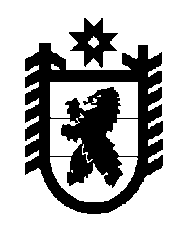 Российская Федерация Республика Карелия    РАСПОРЯЖЕНИЕГЛАВЫ РЕСПУБЛИКИ КАРЕЛИЯВнести в структуру  Министерства сельского, рыбного и охотничьего хозяйства Республики Карелия, утвержденную распоряжением Главы Республики Карелия от 8 октября 2010 года 
№ 798-р, с изменениями, внесенными распоряжениями Главы Республики Карелия от 14 февраля 2014 года № 41-р, от 30 декабря 2014 года № 472-р, изменение, изложив ее в следующей редакции:СтруктураМинистерства сельского, рыбного и охотничьего хозяйстваРеспублики КарелияМинистрПервый заместитель МинистраЗаместитель МинистраЗаместитель МинистраУправление программ развития сельскохозяйственного производства, инвестиций и социального развития села:отдел программ развития сельскохозяйственного производстваотдел инвестиций, переработки сельскохозяйственной продукции и социального развития селаУправление рыбного хозяйстваГосударственная инспекция по надзору за техническим состоянием самоходных машин и других видов техники с соответствующими инспекциями городов и районов Республики КарелияУправление охотничьего хозяйства:отдел государственного мониторинга и использования охотничьих ресурсовотдел государственного контроля и надзораФинансово-экономический отделОтдел бухгалтерского учета и контроляОтдел правового обеспечения, государственной службы и кадровОбщий отделОтдел технического обеспечения и защиты информацииВсего численность  90 единиц*.________________________* За счет субвенций из федерального бюджета – 23 единицы.».          Глава Республики  Карелия                                                               А.П. Худилайненг. Петрозаводск20 октября 2016 года№ 440-р«Утверждена распоряжениемГлавы Республики Карелияот 8 октября 2010 года № 798-р